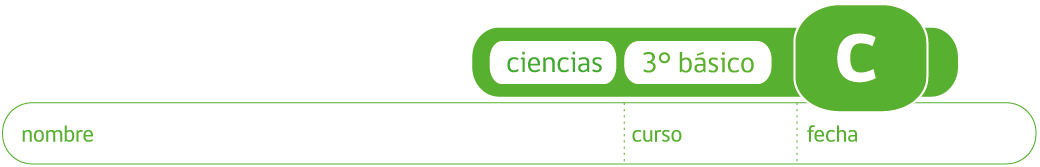 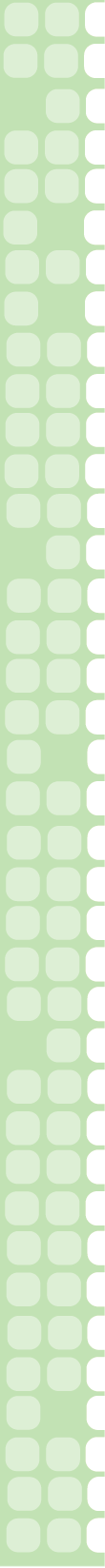 PAUTA: HÁBITOS ALIMENTICIOS SANOSLas preguntas claves, para orientar la indagación, deberían responder a los elementos integradores que surgen de los Objetivos de Aprendizaje. Uno de ellos es la relación estructura función en: órganos de los sentidos, algunos órganos de distintos sistemas y de los sistemas esquelético y reproductor (que debería ser conocimiento previo).Otro elemento son las relaciones entre nutrición, alimentación saludable y metabolismo. Las actividades que se proponen, pueden contribuir a reconocer el problema, apropiarse de él y despertar el interés para encontrarle respuesta a través de la investigación: con el mismo propósito invite a las estudiantes a que describan lo que comieron durante todo el día anterior y que evalúen su dieta diciendo si es adecuada.Con el propósito de disponer de referentes para sus investigaciones, pídales que describan lo que consideran una dieta sana o saludable. Dé instrucciones para que formar grupos de trabajo que desarrollen la actividad con el propósito de responder a la pregunta que se plantean. Oriente la elaboración de respuestas que correspondan al nivel de desarrollo de las habilidades, para esto haga una lectura comentada de las instrucciones y pregunte para asegurarse que las han comprendido.Interactúe con los grupos de trabajo, dialogue con ellos y estimule la reflexión para que piensen en el sentido y propósito de la actividad. Recuerde que esta interacción es una instancia de evaluación para el aprendizaje (evaluación formativa) y usted podrá dar retroalimentación inmediata.Insista en la necesidad de utilizar sus cuadernos de trabajo para hacer un registro muy cuidadoso de las repuestas (textos escritos o dibujos) a las preguntas de investigación.Texto adaptado del Programa de Educación Rural  División de Educación GeneralMinisterio de Educación  de Chile por Currículum en línea